Мониторинг социальных сетей по выявления фактов распространения информации, склоняющей несовершеннолетних к асоциальному поведениюВ целях выявления фактов распространения информации, склоняющей несовершеннолетних к асоциальному поведению, в нашей школе проводится мониторинг социальных сетей.В целях выявления фактов распространения информации, склоняющей несовершеннолетних к асоциальному поведению, в нашей школе проводится мониторинг социальных сетей.Порядок проведения мониторинга социальных сетей по выявлению фактов распространения информации, склоняющей несовершеннолетних к асоциальному поведению разработан в целях проведения анализа и оценки социальных сетей, посещаемых детьми по своевременному выявлению информации, причиняющей вред их здоровью и развитию:пропаганда суицидов,порнография,пропаганда насилия,экстремизм,агрессия,кибербуллинг,киднеппинг и др.Мониторинг определяет основные параметры фильтрации и блокировки от детей всевозможных фанатских сайтов: социальных сетей, объединяющих людей с неуравновешенной психикой, разного рода группы депрессивных течений и группы суицидальной направленности. Уважаемые родители и классные руководители при выявлении социальных сетей, склоняющих несовершеннолетних к асоциальному поведению уведомите  об этом учителей информатики школы или воспользуйтесь памяткой по реагированию на информацию, причиняющую вред здоровью и развитию детей, распространяемую в сети Интернет . Возможные Социальные сети, в которых могут «сидеть» дети - Вконтакте, Одноклассники, Facebook, Фотострана, MySpace, instagram, «Мой Мир» на почтовом сайте mail.ru.К информации, запрещенной для распространения среди детей, относится информация: 
1) побуждающая детей к совершению действий, представляющих угрозу их жизни и (или) здоровью, в том числе к причинению вреда своему здоровью, самоубийству; 
2) способная вызвать у детей желание употребить наркотические средства, психотропные и (или) одурманивающие вещества, табачные изделия, алкогольную и спиртосодержащую продукцию, пиво и напитки, изготавливаемые на его основе, принять участие в азартных играх, заниматься проституцией, бродяжничеством или попрошайничеством; 
3) обосновывающая или оправдывающая допустимость насилия и (или) жестокости либо побуждающая осуществлять насильственные действия по отношению к людям или животным, за исключением случаев, предусмотренных настоящим Федеральным законом; 
4) отрицающая семейные ценности и формирующая неуважение к родителям и (или) другим членам семьи; 
5) оправдывающая противоправное поведение; 
6) содержащая нецензурную брань; 
7) содержащая информацию порнографического характера; 
8) побуждающая детей вступить в различные секты; 
9) различные интернет-магазины.Давайте вместе защитим наших детей!Памятка по реагированию на информацию, причиняющую вред здоровью и развитию детей, распространяемую в сети ИнтернетУважаемый пользователь сети Интернет! 
1. К информации, причиняющей вред здоровью и развитию детей, а также запрещенной для распространения среди детей, относится информация, указанная в статье 5 Федерального закона от 29.12.2010 № 436 «О защите детей от информации, причиняющей вред их здоровью и развитию». 
2. Если Вы обнаружили в сети Интернет информацию, причиняющую вред здоровью и развитию ребенка, и Вы хотите ограничить доступ к данной информации (заблокировать страницу или сайт), Вам необходимо подать заявку в электронном виде на сайте Федеральной службы по надзору в сфере связи, информационных технологий и массовых коммуникаций (далее - Роскомнадзор) http://rkn.gov.ru/. 
3. Чтобы подать заявку в электронном виде в Единый реестр доменных имен, указателей страниц сайтов в сети «Интернет» и сетевых адресов, позволяющих идентифицировать сайты в сети «Интернет», содержащие информацию, распространение которой в Российской Федерации запрещено, Вам необходимо: 
а) зайти на Единый реестр доменных имен сайта Роскомнадзораhttp: //eais.rkn.gov.ru/feedback/ в раздел «Приём сообщений». 
б) заполнить форму заявки в электронном виде (обращаем внимание на поля, обязательные для заполнения); 
в) копировать ссылку, содержащую, по Вашему мнению, запрещённую информацию и указать данный адрес в строке «Указатель страницы сайта в сети «Интернет»; 
г) выбрать источник и тип информации (признаки призыва к самоубийству); 
д) сделать Скриншот страницы с запрещённой информацией (при желании); 
е) в зависимости от содержания страницы выбрать, какую информацию содержит данный сайт: видео изображения, фото изображения, текст, online-трансляция, другая информация (можно выбрать все пункты); 
ж) обязательно указать тип информации (свободный или ограниченный); 
з) заполнить данные о себе и ввести защитный код (отметить поле «направлять ответ по эл. почте»). 
4. Через некоторое время Вы получаете первичную обратную информацию: 
а) 1-ое электронное сообщение: В течение нескольких дней Роскомнадзор направляет на указанную Вами электронную почту информацию о том, что будет проведена проверка указанного Вами ресурса на наличие материалов с противоправным контентом. 
б) 2-ое электронное сообщение: Роскомнадзор направляет информацию о проведённой проверке указанного Вами ресурса и сообщает о том, содержит или не содержит направленный Вами электронный ресурс противоправный контент. 
5. Роскомнадзор принимает решение о внесении (или не внесении) указанного Вами ресурса в Единый реестр доменных имен, указателей страниц сайтов в сети «Интернет» и сетевых адресов, позволяющих идентифицировать сайты в сети «Интернет», содержащие информацию, распространение которой в Российской Федерации запрещено, а также о блокировании сайта. С этапами обработки информации, проверки и процедурой рассмотрения заявок в Едином реестре Вы можете ознакомиться на странице:http://eais.rkn.gov.ru/feedback/. 
6. Для того, чтобы проверить внесён ли указанный Вами ресурс в Единый реестр, Вам необходимо ввести искомый ресурс и защитный код на странице: http://eais.rkn.gov.ru/. 
7. Для того, чтобы проверить заблокирован ли искомый ресурс, Вам необходимо ввести электронный адрес искомого ресурса в поисковую систему Интернет. 
8. В случае если страница сайта не внесена в Единый реестр и не заблокирована, а Вам поступало электронное сообщение о наличии противоправного контента, Вам необходимо обратиться на горячую линию Единого реестра по электронному адресу zapret-info@rkn.gov.ru (предварительно ознакомившись с регламентом работы горячей линии, осуществляемой посредством электронных сообщений). 
9. Будем рады Вашей обратной информации о результате успешного блокирования страниц сайтов, содержащих противоправную информацию. Для этого Вы можете направить на электронный адрес Министерства образования и науки Республики Тыва сообщение, в котором рассказать об успешном опыте реагирования на информацию, наносящую вред здоровью и развитию детей, распространяемую в сети Интернет. 
10. Мы готовы опубликовать предоставленную Вами информацию на нашем сайте для того, чтобы познакомить с ней широкий круг пользователей сети Интернет и неравнодушных людей.[Постоянная ссылка]Правила безопасного ИнтернетаВсем подряд сообщать свою частную информацию (настоящие имя, фамилию, телефон, адрес, номер школы, а также фотографии свои, своей семьи и друзей)Нельзя открывать вложенные файлы электронной почты, когда не знаешь отправителяНельзя рассылать самому спам и «информационную грязь»Нельзя грубить, придираться, оказывать давление — вести себя невежливо и агрессивноНикогда не распоряжайся деньгами твоей семьи без разрешения старших. Спроси родителей.Встреча с Интернет-знакомыми в реальной жизни, бывает опасной: за псевдонимом может скрываться преступникНе все пишут правдуЧитаешь о себе неправду в Интернете — сообщи об этом своим родителям или опекунамПриглашают переписываться, играть, обмениваться – проверь, нет ли подвохаНезаконное копирование файлов в Интернете = воровствоОткрыл что-то угрожающее — не бойся позвать на помощьИспользуй «ник» (выдуманное имя) в переписке и переговорахУважай другого пользователяПользуешься Интернет-источником – делай ссылку на негоПознакомился в сети и хочешь встретиться – посоветуйся со взрослым, которому доверяешь Открывай только те ссылки, в которых уверен Интернетом лучше всего пользоваться, когда поблизости есть кто-то из родителей или тех, кто хорошо знает, что такое Интернет, и как в нем себя вести.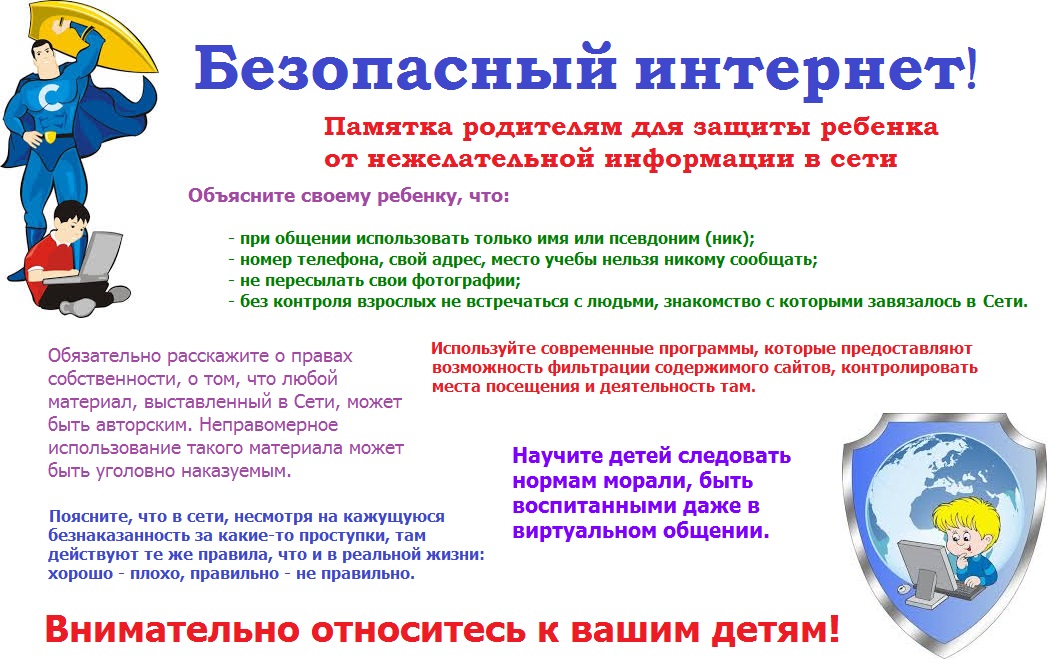 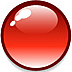 НЕЛЬЗЯ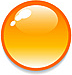 ОСТОРОЖНО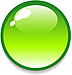 МОЖНО